ISTITUTO COMPRENSIVO SANT’ELIA FIUMERAPIDO 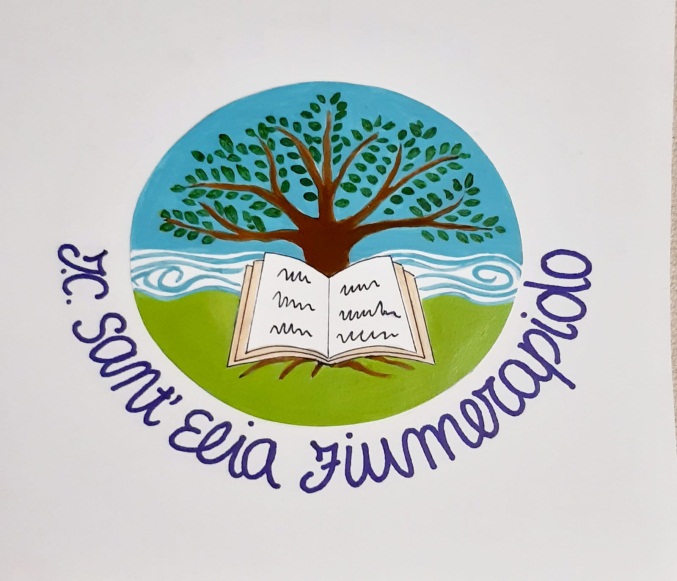 UDA EDUCAZIONE CIVICACLASSI…….  PRIMARIA Plesso ……..a.s. 2021/2022FORMAT UDA ED. CIVICACOMPITO DI REALTA’UNITÀ DI APPRENDIMENTO EDUCAZIONE CIVICAN°….UNITÀ DI APPRENDIMENTO EDUCAZIONE CIVICAN°….CLASSI                                     CLASSI                                     NUCLEO FONDANTETEMATICACOMPITO DI REALTA’CONOSCENZEABILITÀ. COMPETENZETRAGUARDI DI COMPETENZA IN USCITA FINALITÀ GENERALI DI ISTITUTOTEMPI E NUMERO ORE COMPLESSIVO UDAATTIVITA’ E ORE AMBITO LINGUISTICOATTIVITA’ E ORE IN AMBITO TECNICO-SCIENTIFICOATTIVITA’ E ORE IN AMBITO ANTROPOLOGICOATTIVITA’ E ORE IN AMBITO ESPRESSIVO-MOTORIOSTRUMENTI DI LAVORO E METODOLOGIEMONITORAGGIO E VERIFICA VALUTAZIONERUBRICA DI PRESTAZIONEprodotto attività laboratorialeUNITA’ DI APPRENDIMENTO UNITA’ DI APPRENDIMENTO Denominazione Prodotti Competenze chiaveCompetenze sociali e civicheSpirito di iniziativa e imprenditorialitá: Imparare ad imparareUtenti destinatari Prerequisiti Fase di applicazione Tempi  Esperienze attivate Metodologia .  Risorse umane interne esterne Strumenti Valutazione COMPITO DI REALTA’CONSEGNA AGLI STUDENTITitolo UdA Problematizzazione.Consegna del compitoCosa si chiede di fare In che modo: Quali prodotti Che senso ha (a cosa serve, per quali apprendimenti) Tempi Risorse umane interne/esterne  Strumenti  Criteri di valutazione Autovalutazione 